Тема 2: Анализ внутренней среды организации2.1. Внутренняя среда организации. Состав и содержание факторов внутренней среды.2.2. Методы анализа внутренней среды. 2.3. Анализ цепочки создания ценностей.2.1. Внутренняя среда организации. Состав и содержание факторов внутренней среды.Внутренняя среда организации — это та часть общей среды, которая находится в рамках организации.Внутренняя среда имеет несколько срезов, каждый из которых включает набор ключевых процессов и элементов организации, состояние которых в совокупности определяет тот потенциал и те возможности, которыми располагает организация:кадровый срез,организационный срез,производственный срез,маркетинговый срез,финансовый срез.Внутренняя среда как бы пронизывается организационной культурой. Классификация внутренних переменных представлена в таблице 2.Таблица 2-Классификация внутренних переменныхФункциональные области менеджмента представлены в таблице 3.Таблица 3-Функциональные области менеджментаМенеджмент формирует и изменяет, когда это необходимо, внутреннюю среду организации, представляющую собой органичное сочетание таких составляющих, как структура, внутриорганизационные процессы, технология, кадры, организационная культура, и осуществляет управление функциональными процессами, протекающими в организации.	Цели организации Цель – желаемый результат. Организации, имеющие несколько взаимосвязанных целей – сложные. Цель — одна из самых сложных и вместе с тем древнейших категорий. Она в той или иной форме присутствует в сознании человека, осуществляющего любой вид деятельности.В менеджменте цель управления определяется как желаемое поведение системы, генеральный императив действий, возможное и необходимое состояние управляемой системы, как результат, которого необходимо достичь.Цель в социально-экономических системах формируется на основе согласования интересов людей. В организациях разрабатывается система целей, включающая три уровня:цели организации;цели структурных подразделений организации;цели сотрудников организации.Цели организации в целом закрепляются в политике фирмы, в ее миссии, планах и юридических нормативных документах, на базе которых действует организация. В Республике Беларусь к юридическим нормативным документам относятся учредительный договор и (или) устав. На их основе действуют предприятия различных организационно-правовых форм.Цели структурных подразделений (производств, цехов, участков, отделов, бюро, групп) и сотрудников организации формируются для реализации общих целей предприятия и должны вносить конкретный вклад в осуществление последних. Установление целей – двусторонний процесс. Участие трудового коллектива в постановке целей.Структура организации отражает сложившееся в организации выделение отдельных подразделений, связи между этими подразделениями и объединение подразделений в единое целое.Структура организации с позиции сферы контроля (количество объектов, подчиненных одному руководителю) может быть:плоской – широкая сфера контроля, количество объектов, подчиненных одному руководителю достаточно велико;многоуровневой – узкая сфера контроля, количество объектов, подчиненных одному руководителю мало.Внутриорганизационные процессы, формируемые и направляемые менеджментом, включают в себя 3 основных подпроцесса:координация (распоряжения, приказы, предложения, создание системы норм и правил, касающихся деятельности организации)принятие решений,коммуникации (формальные/неформальные, письменные/устные; климат внутри организации, атмосфера).Технология, включающая в себя технические средства и способы их комбинирования и использования для получения конечного продукта, создаваемого организацией.Инновации.Кадры	Человеческий ресурс. При анализе этой переменной рассматривают следующие характеристики: пол, возраст, образование, семейное положение, мировоззрение, установки, ценности, способности, склонности, ожидания и т.д.Организационная культура складывается из устойчивых норм, представлений, принципов и верований относительно того, как данная организация должна и может реагировать на внешние воздействия, как следует вести себя в организации, каков смысл функционирования организации.Элементы организационной культуры:осознание себя и своего места в организациикоммуникационная система и язык общения (устная или письменная информация, жаргон, аббревиатуры, жесты)внешний вид, одежда, представление себя на рабочем месте (униформа, атрибутика, деловой стиль)осознание времени и отношение к нему (трудовой распорядок и его использование, нормирование времени)взаимоотношения между людьми (по полу, возрасту, статусу и власти, опыту и знаниям, степень формализации отношений)ценности (как набор ориентиров, что такое «хорошо» и что такое «плохо», нормы поведения)процесс развития работниковтрудовая этика и мотивированиевера во что-то и расположение к чему-то (вера в руководителя, в успех, собственные силы, профессионализм и т.д.)Состояние внутренней среды организации в сопоставлении с внешней средой менеджмент оценивает по двум основным критериям:а) сильным сторонам (достоинствам) организации (например, высококвалифицированные работники, передовые технологии, защищенные патенты, органичность системы управления и т.п.);б) слабым сторонам организации (например, изношенное оборудование, устаревшие методы работы, слабо подготовленный персонал, отсталые технологии, неэффективная система коммуникаций и т.п.).Деятельность менеджмента предполагает развитие сильных сторон и устранение слабых.2.2 . Методы анализа внутренней среды.Анализ сильных и слабых сторон организации (SW)SNW-анализ – это метод стратегического анализа внутренней среды организации. SNW – это аббревиатура трех английских слов S – сильная позиция (сторона), N – нейтральная позиция, W – слабая позиция (сторона).Методика SNW-анализа анализа, в целом, схожа с методикой SW-анализа, но в нее добавлен аспект «нулевой», нейтральной, компоненты. Как показала практика, при стратегическом анализе внутренней среды предприятия в качестве нейтральной позиции лучшего всего фиксировать среднерыночное состояние для данной конкретной ситуации. Таким образом, при SNW-анализе четко фиксируется ситуационное среднерыночное состояние, то есть своеобразная нулевая точка конкуренции.2.3 Анализ цепочки создания ценностей.Виды деятельности при конкуренции в какой-либо конкретной отрасли можно разделить на категории, как показано на рис. 2.2. Они объединены в так называемую цепочку стоимости. Все виды деятельности, входящие в цепочку стоимости, вносят свой вклад в конечную потребительскую стоимость продукта-товара.Выбранная конкурентная стратегия определяет способ, которым организация выполняет отдельные виды своей деятельности, а также всю цепочку стоимости в целом.Для достижения конкурентного преимущества такую цепочку надо рассматривать как систему, а не как набор отдельных компонентов.Цепочка стоимости организации, применяемая при конкуренции в данном бизнесе, входит в более крупную систему деятельности, которую можно назвать системой ценности покупателя (рис. 2.3.).В условиях современного рынка конкурентное преимущество все больше определяется тем, насколько правильно и эффективно данная организация по данному конкретному товару может выстроить всю систему ценности покупателя.Организации-лидеры, которым на протяжении многих лет удается сохранять высокую конкурентоспособность, стремятся обеспечить себе как можно больше преимуществ как во всех звеньях цепочки стоимости, так и в различных элементах — по всей системе стоимости.Рис. 2.2. Цепочка стоимости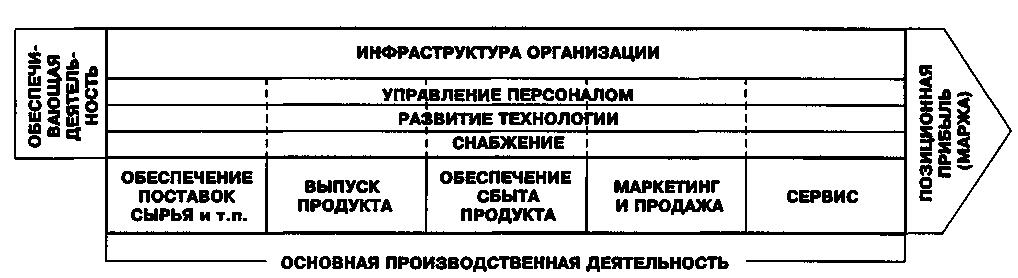 Рис. 2.3. Система стоимости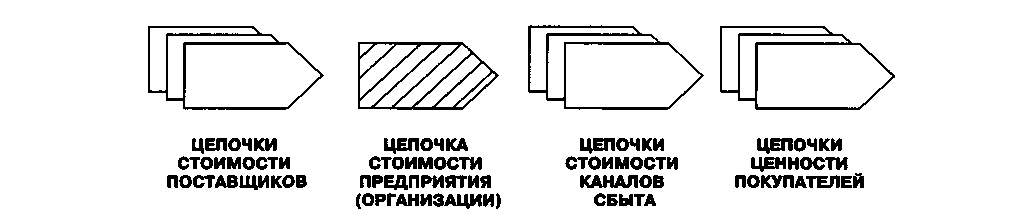 1.Переменные внутренней среды организации / М. Месконцели структуразадачитехнологиилюди2.Переменные внутренней среды организации / О. Виханскийструктуравнутриорганизационные процессытехнологиякадрыорганизационная культурапроизводстворазработка и проектирование продукциитехнологический процессснабжениескладконтроль качествамаркетингизучение рынкаpublic relationsрекламаценообразованиесбытфинансыбюджет, финансовый планформирование и распределение средствперсоналподбор и расстановка кадровобучение и развитиемотивацияучет (бухгалтерский и управленческий)СфераФакторыВопросыдля анализаКадры• Управленческий персонал;• Мораль и квалификация сотрудников;• Совокупность выплат работникам в сравнении с аналогичным показателем у конкурентов и в среднем по отрасли;• Кадровая политика;• Использование стимулов для мотивирования выполнения работы;• Возможность контролировать циклы найма рабочей силы;• Текучесть кадров и прогулы;• Особая квалификация сотрудников;• Опыт• Какой стиль управления использует высшее руководство;• Что является доминантой в системе ценностей высшего руководства;• Как долго высшие руководители находятся на своих позициях и как долго они собираются оставаться в организации;• Насколько квалификация менеджеров среднего уровня позволяет им справляться с вопросами планирования и контроля, относящимися к календарному графику действий, снижению издержек и повышению качества;• Соответствует ли квалификация персонала организации ее текущим и будущим задачам;• Каково в общем расположение работников и каковы мотивы их работы в организации;• Какова политика оплаты труда в организации по сравнению с другими организациями аналогичного профиляОрганизация общего управления• Организационная структура;• Престиж и имидж фирмы;• Организация системы коммуникаций;• Общая для всей организации система контроля (эффективность и использование);• Организационный климат, культура;• Использование систематизированных процедур и техники в процессе принятия решений;• Квалификация, способности и интересы высшего руководства; • Система стратегического планирования; • Внутриорганизационная синергия (для многоотраслевых фирм)• Четко ли распределены в организации права и обязанности;• Существует ли в организации практика снижения управленческих издержек;• Эффективно ли взаимодействие различных структурных подразделений в процессе достижения целей организацииПроизводство• Стоимость сырья и его доступность, отношения с поставщиками; • Система контроля запасов, оборот запасов; • Местонахождение производственных помещений, расположение и использование мощностей; • Экономия от масштаба производства; • Техническая эффективность мощностей и их загруженность; • Использование системы субконтрактирования; • Степень вертикальной интеграции, чистая продукция и прибыль; • Отдача от использования оборудования; • Контроль за процессом изготовления продукта; • Проектирование, составление графика работы; • Закупка; • Контроль качества; • Сравнительная по отношению к конкурентам и средней по отрасли величина издержек; • Исследования и разработки, инновации; • Патенты, торговые марки и аналогичные правовые формы защиты товара• Соответствуют ли производственные мощности конкурентным требованиям сегодняшнего дня, являются ли они самыми современными или же они уже морально устарели; • Насколько эффективно используются производственные мощности, есть ли недозагрузка и существуют ли возможности для расширения производственной базы; • Какова отдача от исследований и разработок; • Приводят ли НИР к созданию принципиально новых продуктовМаркетинг• Продукты (услуги), производимые фирмой; • Сбор необходимой информации о рынке; • Доля рынка; • Номенклатура товаров (услуг) и потенциал расширения;• Жизненный цикл основных продуктов;• Каналы распределения: число, охват и контроль;• Организация сбыта: знание потребностей покупателей;• Имидж, репутация и качество товара (услуги);• Продвижение товаров на рынок и их реклама;• Ценовая политика;• Процедуры установления обратной связи с рынком;• Развитие новых продуктов, услуг и рынков;• Послепродажное обслуживание и отслеживание проданного товара;• Отношение к марке• Что является сильными и слабыми сторонами продукта организации: дизайн, качество, доставка, гарантии; • Какова ценовая политика организации, является ли она ценовым лидером или ценовым последователем;• Какую долю рынка и насколько твердо удерживает организация, каковы тенденции в изменении ее доли рынка;• Имеются ли возможности для выхода на рынок с новыми продуктами и для освоения новых рынков;• Обеспечивают ли организацию проводимые ею исследования рынка необходимой информацией, позволяющей ей ориентировать свою деятельность на запросы покупателейФинансыи учет• Возможность привлечения краткосрочного капитала;• Возможность привлечения долгосрочного капитала;• Стоимость капитала по сравнению со средней отраслевой и стоимостью капитала у конкурентов;• Отношение к налогам;• Отношение к хозяевам, инвесторам, акционерам;• Возможность использования альтернативных финансовых стратегий;• «Рабочий» капитал: гибкость структуры капитала;• Эффективный контроль за издержками, возможность снижения издержек;• Система учета издержек, составления бюджета и планирования прибыли• Каковы тенденции в изменении финансовых показателей деятельности организации;• Какой процент прибыли обеспечивается отдельными подразделениями;• Достаточно ли осуществляется капитальных затрат для того, чтобы обеспечить будущие производственные потребности;• Относятся ли финансовые институты с должным уважением к руководству организации;• Обеспечивает ли менеджмент агрессивную и базирующуюся на глубоких знаниях налоговую политику